ГОСТ 5378-88МЕЖГОСУДАРСТВЕННЫЙ СТАНДАРТУГЛОМЕРЫ С НОНИУСОМТЕХНИЧЕСКИЕ УСЛОВИЯМЕЖГОСУДАРСТВЕННЫЙ СТАНДАРТДата введения 01.01.90Настоящий стандарт распространяется на угломеры с отсчетом по нониусу 2', 5' и 10' для измерения наружных углов от 0° до 360° и внутренних от 40° до 180°.1. ОСНОВНЫЕ ПАРАМЕТРЫ И РАЗМЕРЫ1.1. Типы и основные параметры угломеров должны соответствовать указанным в табл. 1 и на черт. 1 - 4.Таблица 1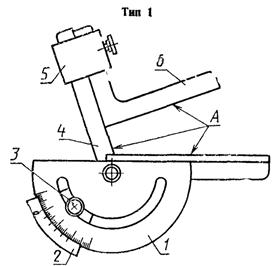 1 - основание, 2 - нониус; 3 - стопор; 4 - линейка; 5 - зажим; 6 - угольник; 
А - измерительные поверхностиЧерт. 1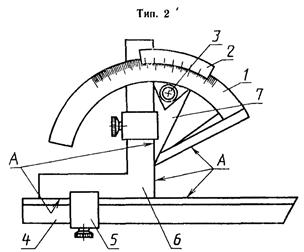 1 - основание; 2 - нониус; 3 - стопор; 4 - линейка; 5 - зажим; 6 - угольник; 7 - сектор; 
А - измерительные поверхностиЧерт. 2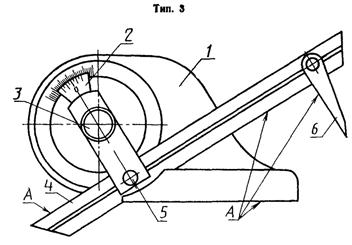 1 - основание, 2 - нониус, 3 - стопор, 4 - линейка, 5 - зажим, 6 - вспомогательная линейка, 
А - измерительные поверхностиЧерт. 3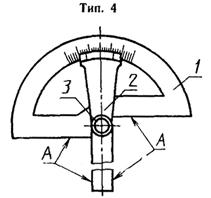 1 - основание; 2 - нониус; 3 - стопор, А - измерительные поверхностиЧерт. 4Примечание. Черт. 1 - 4 не определяют конструкцию угломеров.1.2. Пример условного обозначения угломера типа 1 со значением отсчета по нониусу 2':Угломер типа 1-2 ГОСТ 5378-1.3 Угломер типа 3 должен быть изготовлен с двумя линейками длиной 200 и 300 мм. Допускается применение линеек длиной 150 и 315 мм.2. ТЕХНИЧЕСКИЕ ТРЕБОВАНИЯ2.1. Характеристики2.1.1. Угломеры должны быть изготовлены в соответствии с требованиями настоящего стандарта по конструкторской документации, утвержденной в установленном порядке.2.1.2. Цена деления шкалы оснований, угломеров с отсчетом по нониусу 2' и 5' должна быть 1, у угломеров с отсчетом по нониусу 10' должна быть 1 или 2°.2.1.3. Предел допускаемой погрешности угломеров как при незатянутом, так и при затянутом стопоре при температуре окружающего воздуха (20 ± 5) ºС и относительной влажности до 80 % не должна быть более значений, указанных в табл. 2.Таблица 22.1.4. Допуски плоскостности и прямолинейности измерительных поверхностей угломеров должны соответствовать указанным в табл. 3.Таблица 3Примечание. Требования плоскостности и прямолинейности не распространяются: на зону в 1 мм от краев, ограничивающих длину, для измерительных поверхностей до 150 мм;на зону в 1,5 мм для измерительных поверхностей свыше 150 мм;на зону 0,2 мм вдоль краев плоских измерительных поверхностей.2.1.5. Допуски параллельности измерительных поверхностей линейки угломера типа 3 и нониуса угломера типа 4 должны соответствовать указанным в табл. 4.Таблица 42.1.6. Взаимное расположение верхней кромки нониуса (плоскость нониуса) и поверхности шкалы основания должно соответствовать исполнению 1 или 2, указанному на черт. 5.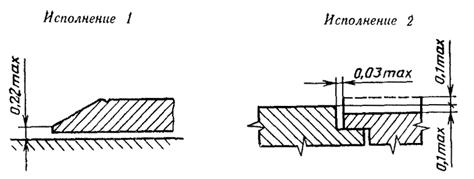 Черт. 52.1.7. Детали угломеров, имеющие измерительные поверхности или шкалы, должны быть изготовлены из инструментальной, нержавеющей или легированной конструкционной сталей.2.1.8. Наружные поверхности деталей угломеров, за исключением измерительных поверхностей и деталей, изготовленных из нержавеющей стали, должны быть хромированы.2.1.9. Допускается применение шкал угломеров, изготовленных из нержавеющей стали, с матовым покрытием.2.1.10. Твердость измерительных поверхностей деталей угломеров должна быть не менее 57 HRCэ - изготовленных из инструментальной или легированной конструкционной стали; 51 HRCэ - изготовленных из нержавеющей стали.2.1.11. Параметр шероховатости измерительных поверхностей Ra должен быть не более 0,2 мкм по ГОСТ 2789.2.1.12. Каждое пятое деление шкалы основания должно быть отмечено удлиненным штрихом, а каждое десятое - цифрой, обозначающей значение измеряемого угла, или угла, дополняющего до 180°, 270° или 360°. Длина видимой части коротких штрихов шкал основания и нониуса должна быть не менее 2 - 3 мм.2.1.13. Штрихи шкал основания и нониуса должны быть направлены радиально. Шкала нониуса исполнения 1 должна перекрывать шкалу основания не менее чем на 0,5 мм, а штрихи нониуса - доходить до края, перекрывающего шкалу основания.2.1.14. Размеры штрихов шкалы основания и нониуса должны соответствовать указанным в табл. 5.Таблица 5мм2.1.15. Угломеры со значением отсчета по нониусу 2' и 5' должны иметь приспособления для микрометрической подачи или какое-либо другое устройство для тонкой подачи при установке нониуса на требуемый угол. Холостой ход такой подачи не должен превышать ¼ оборота.2.1.16. Подвижные детали угломеров должны плавно перемещаться и надежно закрепляться в требуемом положении.2.1.17. Конструкция угломеров типа 4 должна позволять производить разметочные работы на плоскости.2.1.18. Средняя наработка на отказ угломеров должна быть не менее 18000 условных измерений.Установленная безотказная наработка угломеров - не менее 3000 условных измерений.Критерием отказа является невыполнение хотя бы одного требования пп. 2.1.3 - 2.1.5.2.1.19. Полный средний срок службы угломеров - не менее 8 лет.Критерием предельного состояния является износ измерительных поверхностей угломеров, характеризуемый невозможностью восстановления их механической обработкой в соответствии с требованиями пп. 2.1.3 - 2.1.5.2.1.20. Установленный полный срок службы - не менее 5 лет.2.1.21. Срок сохраняемости - не менее 2 лет.2.1.22. Среднее время восстановления угломера - не более 4 ч.2.2. Комплектность2.2.1. К комплекту угломера с принадлежностями должен быть приложен паспорт по ГОСТ 2.601, включающий инструкцию по эксплуатации.2.3. Маркировка, упаковка2.3.1. Маркировка и упаковка угломеров - по ГОСТ 13762.2.3.2. На каждом угломере должны быть нанесены:товарный знак предприятия-изготовителя;пределы измерений в градусах;значение отсчета по нониусу;номер угломера согласно нумерации предприятия-изготовителя;год выпуска или его обозначение;цена деления шкалы основания.2.3.3. Для угломеров типов 1 и 4 допускается мягкая упаковка.3. ПРИЕМКА3.1. Для проверки соответствия угломеров требованиям настоящего стандарта проводят государственные испытания, приемочный контроль, периодические испытания и испытания на надежность.3.2. Государственные испытания - по ГОСТ 8.001* и ГОСТ 8.383*.______* На территории Российской Федерации действует ПР 50.2.009-94.3.3. При приемочном контроле каждый угломер проверяют на соответствие требованиям пп. 2.1.3 - 2.1.5, 2.1.13, 2.1.14, 2.2.1.3.4. Периодические испытания проводят не реже одного раза в три года не менее чем на трех угломерах из числа прошедших приемочный контроль на соответствие всем требованиям настоящего стандарта, кроме пп. 2.1.18 - 2.1.22. На соответствие требованиям пп. 2.1.18; 2.1.19; 2.1.20; 2.1.22 проверяют угломеры из числа выдержавших испытание на сохраняемость по п. 4.5. Требования п 2.1.18 подтверждают испытаниями на надежность, которые проводят не реже одного раза в три года. Допускается совмещать испытания на надежность с периодическими испытаниями.Показатели пп. 2.1.19 - 2.1.22 должны быть подтверждены результатами анализа подконтрольной эксплуатации не менее 10 угломеров.Если при испытаниях обнаружено, что угломеры соответствуют требованиям настоящего стандарта, то результаты периодических испытаний и испытаний на надежность считают положительными.4. МЕТОДЫ КОНТРОЛЯ И ИСПЫТАНИЙ4.1. Поверка угломеров - по МИ 2131.4.2. При проверке влияния транспортной тряски используют ударный стенд, создающий тряску ускорением 30 м/с2 при частоте 80 - 120 ударов в минуту.Угломеры в упаковке крепят к стенду и испытывают при общем числе ударов 15000. После испытаний метрологические характеристики угломеров не должны превышать значений, указанных в п. 2.1.3.4.3. Воздействие климатических факторов внешней среды при транспортировании проверяют в климатических камерах. Испытания угломеров в упаковке проводят в следующем порядке:сначала при температуре минус (50 ± 3) °С, затем плюс (50 ± 3) °С и далее при относительной влажности (95 ± 3) % при температуре 35 °С. Выдержка в климатической камере по каждому виду испытаний - не менее 2 ч. После испытаний метрологические характеристики угломеров не должны превышать значений, указанных в п. 2.1.3.4.4. План контроля показателей безотказности:продолжительность испытаний - 14400 условных измерений;число испытуемых изделий - 5.Если за время испытаний отказов не наблюдалось, то результаты испытаний считают положительными.4.5. Результаты анализа подконтрольной эксплуатации следует считать положительными, если:среднее время восстановления контролируемых изделий не более 4 ч (п. 2.1.22);среднее значение полного срока службы контролируемого изделия не менее 8 лет (п. 2.1.19);все контролируемые угломеры не достигнут своего предельного состояния до 5-летнего срока службы (п. 2.1.20);все контролируемые изделия, после нахождения в режиме хранения не менее 2 лет, соответствуют требованиям пп. 2.1.3; 2.1.4; 2.1.5; 2.1.16 настоящего стандарта (п. 2.1.21).5. ТРАНСПОРТИРОВАНИЕ И ХРАНЕНИЕ5.1. Транспортирование и хранение угломеров - по ГОСТ 13762.6. ГАРАНТИИ ИЗГОТОВИТЕЛЯ6.1. Изготовитель гарантирует соответствие угломеров требованиям настоящего стандарта при соблюдении условий эксплуатации, транспортирования и хранения.6.2. Гарантийный срок эксплуатации угломеров - 12 мес со дня ввода их в эксплуатацию.ИНФОРМАЦИОННЫЕ ДАННЫЕ1. РАЗРАБОТАН И ВНЕСЕН Министерством станкостроительной и инструментальной промышленности СССР2. УТВЕРЖДЕН И ВВЕДЕН В ДЕЙСТВИЕ Постановлением Государственного комитета СССР по стандартам от 17.10.88 № 34473. Стандарт полностью соответствует СТ СЭВ 850-874. ВЗАМЕН ГОСТ 5378-665. ССЫЛОЧНЫЕ НОРМАТИВНО ТЕХНИЧЕСКИЕ ДОКУМЕНТЫ6. Ограничение срока действия снято по протоколу № 7-95 Межгосударственного совета по стандартизации, метрологии и сертификации (ИУС 11-95)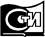 Москва 
Стандартинформ 
2010УГЛОМЕРЫ С НОНИУСОМТехнические условияVernier protractors.SpecificationsГОСТ 
5378-88Тип угломераЗначение отсчета по нониусуПредел измеренийПредел измеренийНомер чертежаТип угломераЗначение отсчета по нониусунаружных угловвнутренних угловНомер чертежа12' и 5'От 0° до 180°-122'» 0° » 360°От 40° до 180°235' и 10'» 0º » 360º-3410'» 0° » 180°-4Значение отсчета по нониусуПредел допускаемой погрешности2'± 2'5'± 5'10'± 10'Длина измерительных поверхностей, ммДопуск плоскостности и прямолинейности, мкмДо 1003Св. 100 » 1504» 150 » 2005» 2006Длина измерительных поверхностей, ммДопуск параллельности, мкмДо 1006Св. 100 » 1508» 150 » 20010» 20012Тип угломераРасстояние между штрихами шкал, не менееШирина штриховРазница отдельных штрихов по ширине для одной шкалы, не более10,8От 0,08 до 0,200,0320,8От 0,08 до 0,200,0330,45От 0,08 до 0,200,0341От 0,08 до 0,200,05Обозначение НТД, на который дана ссылкаНомер пунктаГОСТ 2.601-20062.2.1ГОСТ 8.001-803.2ГОСТ 8.383-803.2ГОСТ 2789-732.1.11ГОСТ 13762-862.3.1; 5.1МИ 2131-904.1